Уважаемый	 Владимир Игоревич!Администрация муниципального района Пестравский Самарской области направляет Вам реестр муниципальных нормативно-правовых актов, для включения в Федеральный регистр нормативных правовых актов.Приложение:И.о.Главы муниципального района Пестравский                                                                                                 А.В.ИмангуловСапрыкин 8 (846-74) 2-24-78АДМИНИСТРАЦИЯ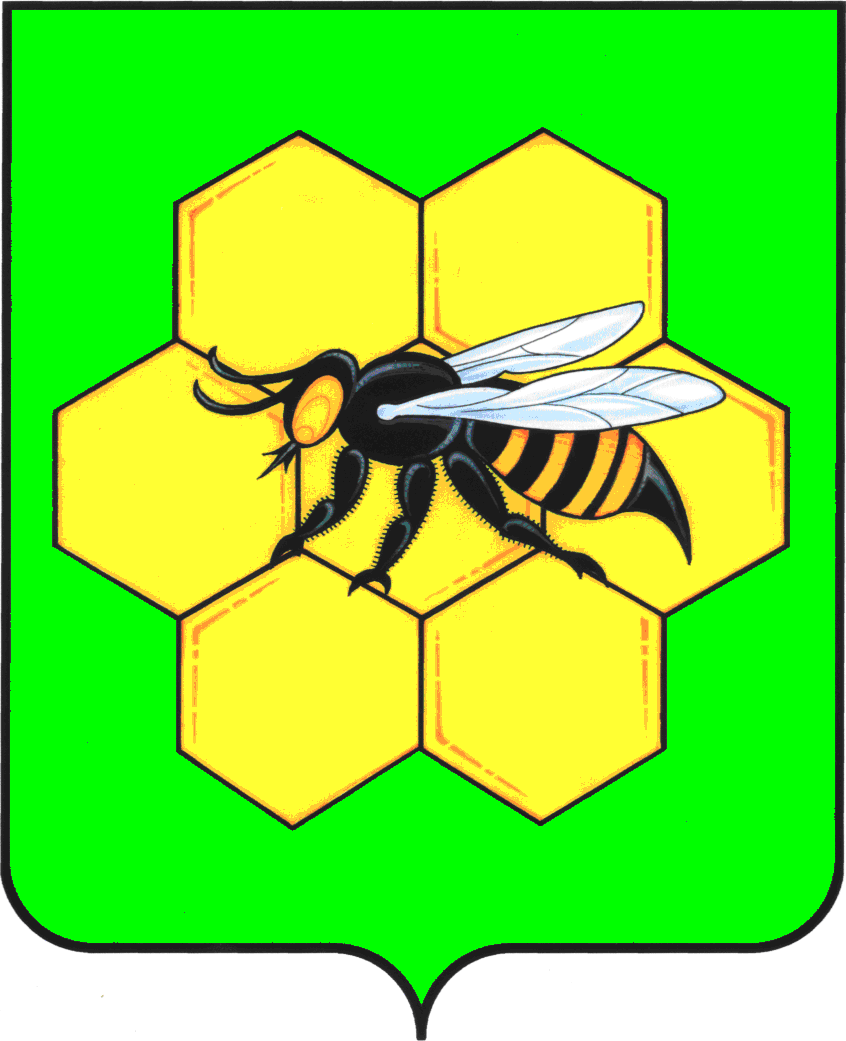 МУНИЦИПАЛЬНОГО РАЙОНА ПЕСТРАВСКИЙСАМАРСКОЙ ОБЛАСТИ446160, с.Пестравка, ул.Крайнюковская, 84Телефон: (84674) 2-15-44, 2-18-35, 2-12-33Факс: (84674) 2-19-33, 2-15-44e-mail: pestravka@samtel.ruот____________________№___________на №__________________от___________Заместителю руководителя Администрации Губернатора Самарской области – руководителю Главного правового управления администрации Губернатора Самарской области В.И.Моргунову 443006, г. Самара, ул. Молодогвардейская, 210, кабинет №506№ п/пНаименование МНПА Номер и дата принятия НПАНомер, дата и источник официального опубликованияПостановление администрации муниципального района Пестравский "О внесение изменений в постановление администрации муниципального района Пестравский Самарской области от 27 апреля 2016 года № 234 "Об утверждении Положения об организации и ведении гражданской обороны в муниципальном районе Пестравский Самарской области"№ 626от10.11.16Газета "Степь" от 11.11.16 №87 (7229)Постановление администрации муниципального района Пестравский "Об утверждении средней стоимости одного квадратного метра общей площади жилья на 4 квартал 2016 года, по муниципальному району Пестравский, для расчета социальной выплаты в рамках реализации подпрограммы "Обеспечение жильем  молодых семей", федеральной целевой программы "Жилище"№ 627 от10.11.16Газета "Степь" от 11.11.16 №87 (7229)Постановление администрации муниципального района Пестравский "Об утверждении административного регламента предоставления муниципальной услуги "Временное трудоустройство несовершеннолетних граждан в возрасте от 14 до 18 лет в свободное от учебы время"№611 от 28.10.16 Газета "Степь" от 11.11.16 №87 (7229)Постановление администрации муниципального района Пестравский  "Об утверждении административного регламента предоставления муниципальной услуги "Библиотечное, библиографическое и информационное обслуживание пользователей библиотеки"№585 от 10.10.16 Газета "Степь" от 11.11.16 №87 (7229)Постановление администрации муниципального района Пестравский "Об утверждении административного регламента предоставления муниципальной услуги "Предоставление дополнительного образования детей в муниципальных  образовательных организациях. Реализация дополнительных общеобразовательных предпрофессиональных и общеразвивающих программ"№603 от 26.10.16 Газета "Степь" от 11.11.16 №87 (7229)Постановление администрации муниципального района Пестравский "Об утверждении административного регламента предоставления муниципальной услуги "Оказание организационной, консультативной и методической помощи молодежи и молодежным объединениям"№612 от 28.10.16 Газета "Степь" от 11.11.16 №87 (7229)